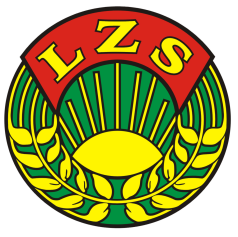 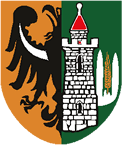 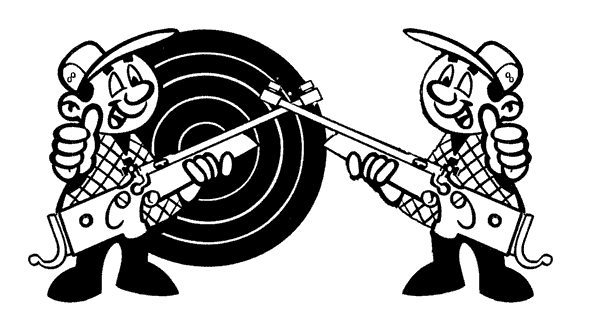 VI Otwarty Dolnośląski Turniej w Strzelaniu z Broni Pneumatycznej 16 maja 2015 r. Obiekt sportowy Księginice  (Gmina Lubin) – strzelnica do broni pneumatycznej.Patronat honorowy Wójt Gminy Lubin Tadeusz Kielan.I.CEL ZAWODÓW.Popularyzacja sportu strzelectwo z broni pneumatycznej (wiatrówka) wśród mieszkańców Dolnego Śląska.Integracja mieszkańców Dolnego Śląska (dzieci, młodzieży i dorosłych ,* w tym osób niepełnosprawnych). Wyłonienie najlepszych strzelców Gminy Lubin oraz Dolnego Śląska.II.ORGANIZATOR.Gmina Lubin,Dolnośląskie Zrzeszenie LZS we Wrocławiu,Gminne Zrzeszenie LZS w Lubinie,GOK Raszówka,LKS „ISKRA” Księginice,Sołectwo i Rada Sołecka Księginice.III.TERMIN I MIEJSCE ZAWODÓW16 maja 2015 r. godzina 11.00 obiekt sportowy Księginice ( strzelnica do broni pneumatycznej). Zapisy do turnieju od godz. 10.30.IV.UCZESTNICTWO W ZAWODACH.W zawodach mogą uczestniczyć mieszkańcy Dolnego Śląska. V.SĘDZIOWANIE.Zawody przeprowadzą sędziowie LOK – Lubin oraz organizatorzy sportu GZ LZS w Lubinie oraz LKS „ISKRA” Księginice.STRZELANIE Z BRONI PNEUMATYCZNEJKonkurencje – Indywidualne - Karabinek pneumatyczny –o otwartych przyrządach celowniczych,odległość 10 m . 3 strzały próbne i 10 ocenianych.Kategorie wiekowe:- młodzicy – rocznik 2000 i młodsi,- juniorzy – rocznik 1995 i młodsi,- seniorzy - kobiety 1994 i starsi- seniorzy - mężczyźni 1994 i starsiKlasyfikacja.Indywidualna o zajętym miejscu decyduje suma punktów uzyskanych w konkurencji.Nagrody w kategoriach.Kategoria młodzik 2000 i młodsiI – III miejsce - medale, nagrody rzeczowe,I – VI miejsce – dyplomy,IV – VI miejsce – upominki.Kategoria junior 1995 i młodsiI – III miejsce - medale, nagrody rzeczowe,I – VI miejsce – dyplomy,IV – VI miejsce – upominki.Kategoria senior kobiet 1994 i starsiI – III miejsce - medale, nagrody rzeczowe,I – VI miejsce – dyplomy,IV – VI miejsce – upominki.Kategoria senior mężczyzn 1994 i starsiI – III miejsce - medale, nagrody rzeczowe,I – VI miejsce – dyplomy,IV – VI miejsce – upominki.Konkurencje – Drużynowa-Karabinek pneumatyczny –o otwartych przyrządach celowniczych,odległość 10 m . 3 strzały próbne i 10 ocenianych. Drużyna składa się z 3 osób o dowolnym składzie. Suma punktów decyduje o kolejności drużyn. Nagrody:I – III miejsce – puchary oraz medaleI – VI miejsce – dyplomyVI.BEZPIECZEŃSTWO.Zawodnicy są zobowiązani do przestrzegania zasad bezpieczeństwa podczas trwania turnieju. Dzieci i młodzież do 18 lat przybywa na turniej z opiekunem.Zasady bezpieczeństwa:
1. W trakcie strzelania zabrania się przebywania komukolwiek w granicach wyznaczonych przez pasy bezpieczeństwa i linię strzelań.
2. Przekraczanie pasów bezpieczeństwa i linii strzelań następuje po odpowiednim sygnale kierownika strzelań.
3. Zawodnicy są zobowiązani do przestrzegania zasad bezpieczeństwa podczas trwania turnieju. Dzieci i młodzież do lat 18 przebywa na turnieju z opiekunami.VII.UWAGI KOŃCOWE.Zawodnicy strzelają z broni organizatora. Wszelkie sprawy nie ujęte w niniejszym regulaminie będą rozstrzygane na miejscu przez komisję sędziowską, a jej decyzje będą ostateczne.Szczegółowe informacje dotyczące turnieju można uzyskać pod numerem telefonu : 693 534 841 .W imieniu organizatorów zapraszamy wszystkich chętnych do uczestnictwa 
w turnieju!